Westleigh Methodist Primary School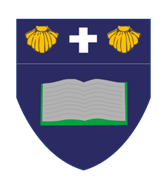 Weekly Newsletter: WC 14th April 2021Welcome back to Westleigh!We hope all of our families have had a fantastic Easter holiday! The children have spoken of fond memories with their families and have come back to school with smiles across their faces. We have seen wonderful learning behaviour in school this week and all children have been doing their best with all of their work. We are very impressed with the attitueds around school and the children look fantastic in their uniform setting an amazing example at all times.WorshipWorship this week has been focussed on learning from our mistakes. The children discussed the mistakes that were made in the sinking of the titanic and how with small changes this could have possibly been averted. We also explained how easy it is to look back at a situation and explain what could have been different, however we are unable to change it now. What we can focus on instead is how we learn from our mistakes. We looked at the changes that have been made since the sinking of the Titanic to prevent this from happening again and looked at how we can bring this same thought process into our daily lives of learning from our mistakes and what we can do to try our best not to make the same mistake again.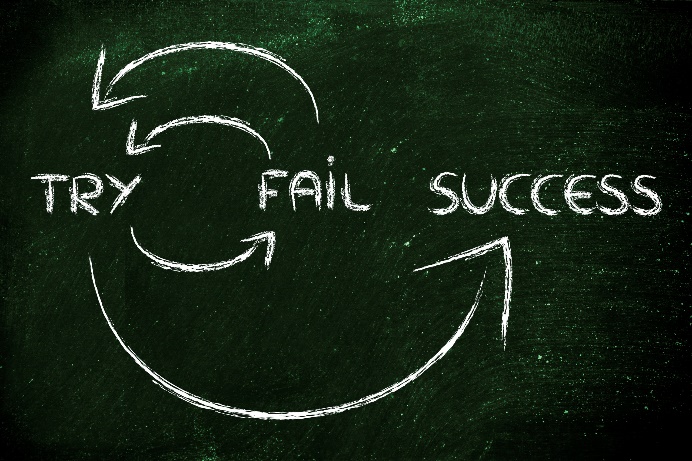      Social distancing – Government guidanceWe would like to thank all of our parents who are currently supporting the efforts of the school in keeping everybody in safe, this has included ensuring social distance on the playground when dropping off and picking up the children at the end of the day. We also have appreciated adults leaving school premises promptly once all children have been collected. As a school our risk assessment is thorough and reflects the current government guidance. Please can we remind all parents of the government guidance regarding social distancing and not mixing with other households at this time. We have been notified of some families not following this current guidance and mixing with households who are not within their ‘bubble’. This unfortunately puts the school under immense pressure with the potential closure of school bubbles resulting in isolations of full classes and staff due to families not following the current guidance. We hope that soon we will be able to return to life as normal, however until that time we ask that all families do their upmost to support one another and the school in being firm with the current guidance and not allowing mixing of households until it is allowed by the government. School Holiday pattern 2020-21				     School closes 	                                     School opens Autumn half-term:		  Weds 22nd Oct 2020			    Mon 2nd Nov 2020Christmas:			  Thurs 17th Dec 2020			     Mon 4th Jan 2021Spring half-term:		    Fri 12th Feb 2021			    Mon 8th March 2021Easter:				  Wed 31st Mar 2021			     Wed 14th Apr 2021Summer half-term:		    Fri 21st May 2021			      Mon 7th June 2021Summer:			      Fri 23rd July 2021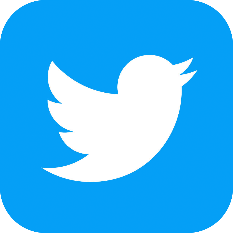 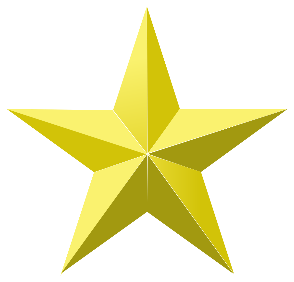 